TENTATIVE AGENDA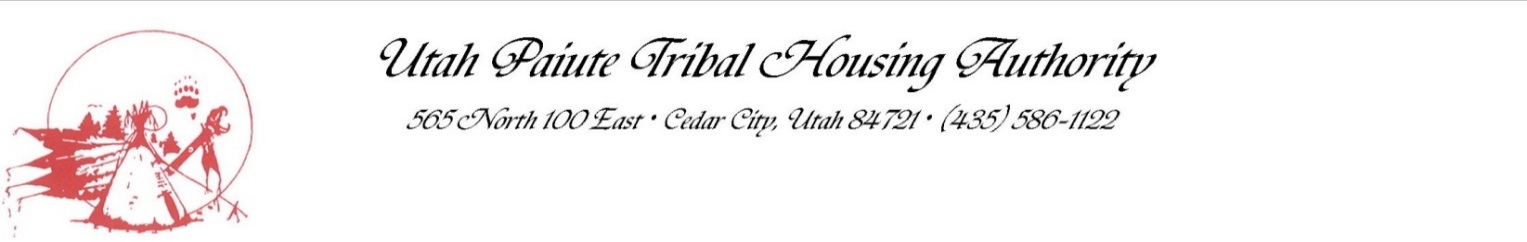 REGULAR BOARD MEETINGFRIDAY, FEBRUARY 17, 2017 at 10:00 A.M.HOUSING AUTHORITY CONFERENCE ROOMOPENING:ROLL CALL:ADOPTION OF AGENDA:CLOSED SESSION:  Indian Peaks Lawsuit updateMINUTES:   (Review for Approval) January 20, 2017FEE ACCOUNTANT REPORT:	Angela Broadhead (Financial Report) and 2016 Federal Audit Report Presentation (Charles Donham by phone)EXECUTIVE DIRECTOR REPORTS:  Executive Director & Staff Reports (Attached)UNFINISHED BUSINESS: Indian Peaks’ DEP Program and the trailer use issueOLD BUSINESS:  Adopt Resolution of Elderly/Disabled Home Assistance Policy RevisionNEW BUSINESS:  Adopt Resolution to approve Down Payment Assistance Grant Revision                                 Youth Pow/Wow Funding Request (Tribal Representative Letter)COMMISSIONERS REPORTS AND DRUG PREVENTION PROGRAM REPORTS:ADJOURNMENT:   Next Meeting, Friday, March 17, 2017 at 10:00AM  Board of Commissioner Meeting is subject at any time through majority vote to move in to a Closed Session.In Accordance with the “Utah Open Meeting Act” Utah Code Ann. 52-4-11 et